Cymunedau Cynaliadwy2022 – 2025Nodiadau CyfarwyddydCyflwyniadMae Cronfa Ffyniant Gyffredin y DU yn rhan ganolog o agenda Ffyniant Bro Llywodraeth y DU. Mae dyraniad cyllid o £38.6m wedi’i gadarnhau ar gyfer Sir Gaerfyrddin a fydd yn ein galluogi i gyflawni rhai o amcanion strategol y Sir.  Mae Llywodraeth y DU wedi dyrannu cyllid tan fis Mawrth 2025 a fydd yn helpu i fynd i’r afael â rhai o’r heriau sy’n wynebu’r Sir.Bydd y Girona Cymunedau Cynaliadwy yn cefnogi amrywiaeth o weithgareddau cyfalaf a refeniw, gan gynnwys gweithgarwch treialu, sy’n cefnogi llesiant cymunedau lleol mewn amrywiaeth o feysydd, o fynediad at wasanaethau, cyfleusterau chwaraeon a hamdden, diwylliant a threftadaeth leol hyd at fynd i’r afael â thlodi tanwydd a newid hinsawdd.Bydd y Gronfa Cymunedau Cynaliadwy yn helpu i ddatblygu a chreu gweithgareddau sy'n cyd-fynd â'r themâu canlynol:Trechu TlodiEconomi GylcholLlesiant / HamddenMynediad at WasanaethauYr Amgylchedd a GwyrddTwristiaeth, Diwylliant / TreftadaethYmgysylltu CymunedolLefelau’r grantBydd cymorth ariannol ar gael drwy gynllun grant trydydd parti i grwpiau â chyfansoddiad gyflawni prosiectau cyfalaf a refeniw. Cyfanswm y gronfa sydd ar gael - £2,000,000.Gall ymgeiswyr wneud cais am arian rhwng £10,000 - £250,000.Er na fydd arian cyfatebol yn rhan o’r meini prawf asesu ar gyfer ymgeiswyr o’r sector cyhoeddus a’r trydydd sector, bydd yn gymorth i sicrhau’r gwerth gorau am arian a’r effaith ar gyfer y rhaglen CFG.Sefydliadau CymwysMae'r gronfa ar gael i sefydliadau newydd neu bresennol sydd wedi'u lleoli yn Sir Gaerfyrddin neu sy'n bwriadu symud i Sir Gaerfyrddin. Sefydliadau cymwys:Grwpiau Gwirfoddol a Chymunedol â ChyfansoddiadElusennau CofrestredigSefydliadau di-elwMentrau CymdeithasolGall canghennau lleol o sefydliadau trydydd sector cenedlaethol wneud cais gan ddefnyddio Cyfansoddiad y corff rhiant ond mae'n rhaid iddynt gael eu Cyfrif Banc lleol eu hunain.Gall Cynghorau Tref a Chymuned wneud cais am brosiectau cymunedol sy'n ychwanegol at gyfrifoldebau statudol arferol a fydd o fudd i'r gymuned.Cyrff CyhoeddusSefydliadau AnghymwysUnigolion preifatBusnesau preifatGweithgarwch prosiect sy’n cael ei ddarparu er budd pobl y tu allan i Sir Gaerfyrddin yn unigSefydliadau cenedlaethol – oni bai bod y gwasanaeth yn cael ei ddarparu drwy gangen leol yn Sir Gaerfyrddin sydd â’i chyfrif banc ei hun.Gweithgaredd cymwysMae'r canlynol yn rhoi enghreifftiau o brosiectau cymwys. Sylwch nad yw hon yn rhestr gyflawn.Cyllid ar gyfer prosiectau seilwaith cymunedol a chymdogaeth newydd, neu welliannau i seilwaith presennol, gan gynnwys buddsoddi mewn cynhyrchu ynni adnewyddadwy a rheoli gwastraff dan berchnogaeth leol i wella'r newid i fyw bywyd carbon isel.  Creu a gwella mannau gwyrdd lleol, gerddi cymunedol, cyrsiau dŵr ac argloddiau, ynghyd â chynnwys nodweddion naturiol a gwelliannau bioamrywiaeth mewn mannau cyhoeddus ehangach.Gwell cymorth i sefydliadau diwylliannol, hanesyddol a threftadaeth presennol, gan gynnwys gwelliannau i fynediad i safleoedd i wrthsefyll effeithiau ynysu, yn enwedig ar gyfer pobl hŷn a phobl anabl.Dylunio a rheoli’r amgylchedd adeiledig ac wedi’i dirlunio i ‘ddylunio i atal trosedd’.Cymorth i weithgareddau celfyddydol, diwylliannol, treftadaeth a chreadigol lleol.Cymorth ar gyfer gwella teithio llesol a phrosiectau seilwaith trafnidiaeth gwyrdd eraill ar raddfa fach, gan ystyried Strategaeth Drafnidiaeth Cymru. Cyllid ar gyfer datblygu a hyrwyddo ymgyrchoedd ehangach a phrofiadau gydol y flwyddyn sy'n annog pobl i ymweld â’r ardal leol a’i chrwydro.Cyllid ar gyfer prosiectau gwirfoddoli a/neu weithredu cymdeithasol sy’n cael effaithCyllid ar gyfer cyfleusterau chwaraeon lleolBuddsoddi mewn meithrin gallu a chymorth seilwaith i grwpiau cymunedol lleol. Buddsoddi mewn cynlluniau ymgysylltu cymunedol i gefnogi cyfranogiad cymunedolMesurau cymunedol i leihau costau byw, gan gynnwys mesurau i wella effeithlonrwydd ynni, a mynd i’r afael â thlodi tanwydd a newid hinsawdd.Cyllid i gefnogi astudiaethau dichonoldeb perthnasol.Buddsoddiad a chymorth i seilwaith digidol ar gyfer cyfleusterau cymunedol lleolCostau prosiect cymwys:Gwariant cyfalaf - mae hyn yn golygu prynu, adeiladu neu wella ased. Byddai hyn yn cynnwys:tir ac adeiladau;offer a pheiriannau; agosodiadau, ffitiadau, offer, a chyfarparGwasanaethau proffesiynol - astudiaethau dichonoldeb, datblygu prosiectau, ffioedd pensaer a syrfëwr meintiauCyflogau yn ymwneud â chreu swyddi newydd ac ychwanegolCostau gorbenion – (cyfradd safonol o 15% o gostau staff uniongyrchol cymwys)Hyfforddiant a datblygiadOfferCostau marchnataMae eitemau a brynwyd â chardiau credyd yn gymwys. Bydd angen i ymgeiswyr ddarparu copi o'r gyfriflen cerdyn credyd fel rhan o'r broses hawlio.Lle nad yw sefydliad wedi'i gofrestru ar gyfer TAW, bydd y costau hyn yn gymwys fel rhan o'r grant. Lle bydd modd adennill TAW, bydd hyn yn cael ei ystyried yn anghymwys.Costau prosiect anghymwys:Ni ellir ystyried unrhyw brosiect sided eisoes wedi dechrau a bod gweithgaredd wedi dechrau.Gwaith lle nad yw'r deunyddiau neu'r dyluniad yn briodol yn unol â chanllawiau'r gronfa. Ni ellir ystyried gwariant a wnaed cyn derbyn y Llythyr Cynnig Cymunedau Cynaliadwy; mae hyn hefyd yn cynnwys os llofnodwyd contractau neu os rhoddwyd gorchmynion. Costau cynnal parhaus, costau cynnal a chadw ac arian ar gyfer gweithgareddau presennol lle mae cyllid blaenorol wedi'i sicrhau. Costau parhaus/sy’n ailgodi ar gyfer gwasanaethau presennol sydd wedi cael cyllid gan sianeli eraill. Yswiriant presennol.Offer/costau cynnal a chadw a gwaith atgyweirio arferol.ddydd i ddydd h.y. costau presennol sefydliadau. Gweithgareddau crefyddol (fodd bynnag, gwahoddir cynigion cyllido gan sefydliadau crefyddol). Costau hyfforddi gorfodol.Ni fydd eitemau a brynir trwy brydlesu, hurbrynu, prydlesi cyllid/trefniadau credyd estynedig yn cael eu hystyried ar gyfer cyllid grant.Efallai na fydd grant yn cael ei gynnig neu ei dalu os yw'r sefydliad neu'r ymgeisydd mewn ôl-ddyledion o ran unrhyw daliad i unrhyw un o'r awdurdodau lleol sy'n cymryd rhan sy'n gweithredu'r cynllun.Allbynnau a Chanlyniadau’r Rhaglen:Rhaid i bob prosiect nodi pa rai o'r allbynnau a'r canlyniadau canlynol fydd yn cael eu cyflawni o ganlyniad i’r cyllid. Mae diffiniadau i’w gweld yn Atodiad A.AllbynnauNifer y seilweithiau ynni carbon isel neu ddi-garbon sy’n cael eu gosodNifer y sefydliadau sy'n derbyn grantiauNifer y cyfleusterau sy’n cael eu cefnogi/creuNifer y digwyddiadau neu’r gweithgareddau lleol sy’n cael eu cefnogiFaint o fannau gwyrdd neu las sy'n cael eu creu neu eu gwella (m2)Nifer y llwybrau neu’r llwybrau beicio sy’n cael eu gwellaNifer y coed sy’n cael eu plannuNifer yr asedau twristiaeth, diwylliant neu dreftadaeth sy’n cael eu creu neu eu gwellaNifer y digwyddiadau/rhaglenni cyfranogolNifer y cyfleoedd gwirfoddoli sy’n cael eu cefnogiNifer y prosiectau sy’n cael eu cwblhau’n llwyddiannusNifer y bobl sy’n cael eu cyrraeddNifer y bobl sy'n mynychu sesiynau hyfforddiNifer yr astudiaethau dichonoldeb sy’n cael eu cefnogiCanlyniadauSwyddi wedi'u creuSwyddi wedi'u diogeluMwy o ymwelwyrMwy o ddefnyddwyr cyfleusterau/amwynderauCynyddu niferoedd ymgysylltuNifer y rhaglenni celfyddydol, diwylliannol, treftadaeth a chreadigol a arweinir gan y gymuned o ganlyniad i’r gronfaNifer y cyfleoedd gwirfoddoli sydd wedi’u creu o ganlyniad i’r cymorthCynnydd yn nifer y prosiectau sy'n deillio o astudiaethau dichonoldeb a ariennirSafleoedd â gwell cysylltedd digidol o ganlyniad i’r cymorthMwy o seilwaith ynni carbon isel neu ddi-garbon wedi'i osodProses Gwneud CaisGwahoddir ceisiadau trwy alwad agored. Gwahoddir ymgeiswyr i gyflwyno ceisiadau erbyn y dyddiadau cau canlynol:Galwad gyntaf am geisiadau – dyddiad cau ar gyfer ceisiadau 29 Mawrth 20232il alwad am geisiadau – dyddiad cau ar gyfer ceisiadau 26 Ebrill 20233edd alwad am geisiadau – dyddiad cau ar gyfer ceisiadau 29 Medi 2023.Bydd tîm bach o swyddogion dynodedig yn helpu sefydliadau i ddatblygu prosiectau ac yn darparu arweiniad i sicrhau bod achos busnes clir yn cael ei sefydlu o'r cychwyn cyntaf.Rhaid gwneud pob cais drwy Biwro@sirgar.gov.uk  erbyn y dyddiad cau penodedig. Derbynnir llofnodion electronig.Proses AsesuBydd ceisiadau’n cael eu hasesu a’u blaenoriaethu yn unol â’r meini prawf canlynol:Y gallu i fodloni un neu fwy o themâu allweddol y gronfaGallu dangos angen sydd wedi'i nodi a'i fynegi'n glirBydd yn cyflawni ystod eang o allbynnau a chanlyniadauGallu cyflawni o fewn yr amserlen (rhaid cwblhau pob prosiect erbyn diwedd Rhagfyr 2024 fan bellaf)Gwerth am arianWedi ystyried sut mae cyfleoedd sgiliau a phobl yn rhan o gyflawni’r prosiect ehangachMae sgôr asesu i’w gweld yn Atodiad B.Bydd pob cais yn cael ei ystyried gan Banel Cyllido a fydd yn cynnwys cynrychiolaeth o Gyngor Sir Caerfyrddin a Phartneriaeth Adfywio Sir Gaerfyrddin.Bydd argymhellion yn cael eu hystyried drwy brotocolau penderfyniadau gwleidyddol Cyngor Sir Caerfyrddin er mwyn gwneud penderfyniad terfynol.Themâu TrawsbynciolBydd yn ofynnol i bob gweithgaredd ddangos sut y bydd yn bodloni’r themâu trawsbynciol canlynol:Dulliau cynaliadwy a charbon isel o gyflawni -Mae Cyngor Sir Caerfyrddin wedi ymrwymo i fod yn garbon sero net erbyn 2030 ac mae'n awyddus i hyrwyddo arferion busnes cynaliadwy drwy ei raglenni cyllido. Fel rhan o'r cais, gofynnir i chi sut mae eich sefydliad yn dangos ymrwymiad i ddatblygu cynaliadwy. Dyma rai meysydd i'w hystyried:Caffael nwyddau a gwasanaethau gan gyflenwyr lleolDefnyddio trafnidiaeth gyhoeddus a hyrwyddo teithio llesolAilgylchu, ailddefnyddio ac ailbwrpasuYstyried defnyddio ffynonellau ynni adnewyddadwyGweithredu mesurau effeithlonrwydd ynni e.e., bylbiau golau LEDGweithio’n ddi-bapur lle bo moddHyrwyddo arferion gwyrdd drwy ymgysylltu â'r cyhoeddMynd ati i ddefnyddio llai o ynniYmchwilio i ddatblygu mesurau bioamrywiaeth e.e. plannu coed/blodau brodorol, gosod blychau adar/gwestai pryfed a gwella rheolaeth tirYr Iaith Gymraeg Mae Rheoliadau Safonau’r Gymraeg (Rhif 1) 2015 yn gosod gofyniad statudol ar y Cyngor i sicrhau bod y grantiau y mae’n eu rhoi yn cael effaith gadarnhaol ar gyfleoedd i bobl ddefnyddio’r Gymraeg, ac ar beidio â thrin y Gymraeg yn llai ffafriol na’r Saesneg. Er mwyn bodloni’r gofynion hyn rhaid i chi wneud pob ymdrech i wneud y canlynol:Gweithredu’n ddwyieithog yn gyhoeddus, gan roi presenoldeb a statws gweledol uchel i’r Gymraeg ar bob cyfle (deunyddiau hyrwyddo, postiadau, datganiadau i’r wasg)Cyfathrebu'n ddwyieithog â'r cyhoedd (e-bost, datganiadau i'r wasg, llythyrau, galwadau ffôn)Cydweithio â phartneriaid sy’n hybu’r Gymraeg (Mentrau Iaith, yr Urdd, Ffermwyr Ifanc, Meithrin, Cymraeg i Blant, ysgolion cyfrwng Cymraeg, Cymraeg i Oedolion, capeli, corau, papurau newydd lleol, fforymau a rhwydweithiau sy’n hybu’r Gymraeg)Sicrhau bod gweithlu â sgiliau Cymraeg, neu drefniadau eraill ar waith, a fydd yn galluogi gweithgaredd yn unol â'r SafonauDarparu gwasanaethau wyneb yn wyneb neu ar-lein yn GymraegDangos ystyriaeth o natur ieithyddol yr ardal ddaearyddol y bwriedir gwasanaethu ynddi, a sut mae'r gwaith yn mynd i gael effaith gadarnhaol ar nifer y siaradwyr Cymraeg neu’r defnydd o'r Gymraeg**Golyga hyn fod gan yr ymgeisydd ddealltwriaeth o’r cymunedau o siaradwyr Cymraeg a allai gael eu effeithio gan y ddarpariaeth; yn gadarnhaol neu’n negyddol.  Mae angen bod yn effro i bob cyfle i gynyddu gwelededd y Gymraeg a hybu defnydd pawb o’r Gymraeg; yn siaradwyr hyderus neu rhai sydd â dim ond ychydig o Gymraeg.Gellir gweld canllawiau pellach yn Atodiad CGwasanaethau hygyrch digidolIsod, amlinellir camau gweithredu posibl i sefydliadau eu hystyried wrth ddatblygu a chyflawni eu prosiectau:Rhoi cyhoeddusrwydd i'ch prosiect yn ddigidol: yn ogystal â dulliau cyhoeddusrwydd traddodiadol seiliedig ar bapur, ceisiwch ddefnyddio ystod o wahanol lwyfannau cyfryngau cymdeithasol; gwefan neu flog prosiect. Crëwch gynnwys digidol fel fideos a phodlediadau y gellir eu rhannu â'r gymuned.Cynnal cyfarfodydd hybrid – gan ganiatáu i'r gymuned fynychu cyfarfod naill ai wyneb yn wyneb neu ar-lein trwy dechnolegau fel Microsoft Teams a Zoom.Defnyddio arolygon ar-lein (e.e. SurveyMonkey neu Microsoft Forms) i ymgysylltu ac ymgynghori â’r gymuned. Gellir eu defnyddio hefyd i werthuso effaith prosiect.Ystyried penodi tîm o hyrwyddwyr digidol i gefnogi'r prosiect i wneud yn fawr o fanteision technolegau digidol.Annog mwy o ddefnyddwyr yn y gymuned i ymgysylltu â thechnolegau digidol.Ymgysylltu â Cyflymu Cymru i Fusnesau neu Cymunedau Digidol Cymru i gael rhagor o syniadau a chyngor ar wella’ch cynnwys a’ch sgiliau digidol.Er gwybodaeth - Pecyn Cymorth Digidol i Fusnesau (llyw.cymru)Cyfle CyfartalMae cydraddoldeb yn derm syml ar gyfer yr holl waith a wneir gan sefydliad i hyrwyddo cyfle cyfartal a herio gwahaniaethu, mewn cyflogaeth ac wrth gyflawni ei waith a darparu gwasanaethau.Drwy roi cydraddoldeb wrth wraidd cynllunio a gweithredu prosiectau, mae sefydliadau yn fwy tebygol o gyflawni canlyniadau gwell.CaffaelPrynu nwyddau, gwasanaethau neu waithMae disgwyl i ymgeiswyr, wrth gaffael gwaith, nwyddau a gwasanaethau, gynnal y broses honno mewn modd sy'n sicrhau ei bod yn agored, yn rhoi gwerth yr arian ac yn deg. Rhaid iddynt ddilyn y gweithdrefnau caffael fel y maent wedi’u hamlinellu yn yr adran hon.Trothwyon CaffaelBydd yr union weithdrefnau sydd i'w dilyn yn dibynnu ar faint yr archeb neu'r contract i'w gosod/osod. Mae Cyngor Sir Caerfyrddin (CSC) yn gweithredu cyfres raddedig o weithdrefnau sy'n cydnabod yr angen am ysgafnhau gofynion gweinyddol ar gyfer contractau sy'n ymwneud â symiau llai. Rhaid i bob ymgeisydd gadw at y rheolau a nodir yn Atodiad D. Mae'n ofynnol i gyrff sector cyhoeddus sy'n dod o dan Gyfarwyddebau Caffael y Comisiwn Ewropeaidd ddilyn eu rheolau a'u gweithdrefnau caffael sefydliadol eu hunain.Rheolau Cyrff CyhoeddusBydd methu â chydymffurfio'n llawn â'r trothwyon caffael yn golygu nad yw'r costau'n gymwys i gael cymorth o dan y gronfa hon.Rheoli Cymorthdaliadau Mae'r Gronfa Arloesi Gwledig yn cael ei gweithredu o dan Reolau Cymorthdaliadau'r DU.Rhaid i bob cais hefyd ystyried sut y byddant yn cyflawni yn unol â rheolaeth cymhorthdal yn unol â chanllawiau fesul Llywodraeth y DU. https://www.gov.uk/government/collections/subsidy-control-regimeOs nad yw ymgeiswyr yn dangos yn ddigonol bod y prosiect arfaethedig yn cydymffurfio o dan Gyfundrefn Rheoli Cymhorthdal y DU gall gael ei ystyried yn anghymwys, ac y gellid gwrthod eich cais.Gellir gweld canllawiau pellach yn Atodiad E.Amodau CyffredinolProsiectau Cyfalaf - bydd y grant yn cael ei adennill os bydd y sefydliad yn rhoi'r gorau i fasnachu, yn adleoli neu’n gwerthu'r eiddo ymlaen o fewn 5 mlynedd i'w ddyfarnu. Ar gyfer eiddo a godwyd neu a wellwyd yn rhan o gynllun grant a weinyddwyd gan CSC, bydd yr Awdurdod yn ceisio cofrestru buddiant yn yr eiddo a ariannwyd trwy grant gyda’r Gofrestrfa Tir trwy Gyfyngiad neu Bridiant Cyfreithiol fel a ganlyn: Dylid gosod cyfyngiadau gyda’r Gofrestrfa Tir ar gyfer prosiectau neu gynlluniau sy’n derbyn grantiau yn uniongyrchol gan neu drwy’r awdurdod o £25,000 a llai ar gyfer y cyfnod sy’n berthnasol i’r rhaglen ariannu y telir y grant ar ei chyfer. Rhaid gosod Pridiant Cyfreithiol gyda’r Gofrestrfa Tir ar gyfer prosiectau neu gynlluniau sy’n derbyn grantiau o £25,001 a mwy ar gyfer y cyfnod sy’n berthnasol i’r rhaglen ariannu y telir y grant ar ei chyfer. Bydd y broses hon yn rhybuddio’r Awdurdod am unrhyw newid ym mherchnogaeth yr eiddo ac unrhyw effaith bosibl ar y telerau ac amodau a bennwyd wrth ddyfarnu’r grant. Bydd y sawl sy’n derbyn y grant yn gyfrifol am gymryd camau i godi unrhyw Gyfyngiad neu Bridiant Cyfreithiol ac unrhyw gostau sydd ynghlwm â’r broses, ar ddiwedd y cyfnod.Argymhellir yn gryf fod unrhyw nwyddau a brynir mewn perthynas â'r grant yn cael eu prynu drwy ddefnyddio cyfrif banc y busnes. Os yw’r gwariant ar waith cymwys yn is na’r hyn a ragwelwyd yn y cynnig grant, bydd y grant yn cael ei leihau ar sail pro rata.Bydd grantiau'n cael eu talu yn ôl-weithredol, a hynny ar ôl cyflwyno tystiolaeth o wariant a chanlyniadau prosiectau ar ffurf anfonebau gwreiddiol a dalwyd a chyfriflenni banc perthnasol sy'n dangos gwariant y prosiect.Rhaid i'r ymgeisydd dderbyn telerau ac amodau'r grant drwy lenwi'r Hysbysiad ynghylch Cymeradwyo a'r Telerau a'r Amodau cyn pen 30 mis ar ôl ei dderbyn. Rhaid cwblhau'r holl wariant sy'n gysylltiedig â'r grant yn unol â'r dyddiadau dechrau a gorffen ar y Llythyr Cynnig. Bydd y sefydliad a'r allbynnau cyllido yn cael eu monitro ar ôl 12 mis yn dilyn y taliad grant terfynol a bydd angen tystiolaeth o'r allbynnau. Gallai methu â chael yr allbynnau a ddisgwylir arwain at dynnu arian grant yn ôl.At bob diben grant bydd yr hawliad a'r dystiolaeth yn cael eu monitro gan roi rhybudd ymlaen llaw 1, 3 a 5 mlynedd ar ôl dyddiad dyfarnu'r grant. Os na fydd y prosiect yn mynd rhagddo cyn pen y cyfnod a nodwyd yn y llythyr cynnig grant, bydd y cynnig grant yn darfod ohono'i hun. Gellir ymestyn y cyfnod cynnig grant, ar yr amod bod cais ysgrifenedig yn cael ei wneud. Rhaid gwneud cais am unrhyw newid o ran y Telerau a'r Amodau a amlinellir yn y Llythyr Cynnig a chytuno arno.Ni ystyrir talu grant am eitemau a brynir ag arian parod.  Mae’n bosibl y bydd swyddogion yr awdurdod yn cynnal ymweliadau safle cyn i unrhyw arian grant gael ei dalu.CyhoeddusrwyddRhaid i ymgeiswyr llwyddiannus ddangos cymorth gan Gyngor Sir Caerfyrddin a Chronfa Ffyniant Gyffredin Llywodraeth y DU. Mae hyn yn cynnwys unrhyw gyhoeddusrwydd gan gynnwys datganiadau i’r wasg mewn perthynas â’r prosiect a ariennir.Darperir placiau ar gyfer prosiectau cyfalaf i alluogi ymgeiswyr i ddangos cydnabyddiaeth o'r cymorth a ddarperir.I gael rhagor o wybodaeth: https://www.gov.uk/guidance/uk-shared-prosperity-fund-branding-and-publicity-6.cyAdennill cyllid grantBydd y cyllid yn cael ei gadw'n ôl a/neu, o ran taliad sydd wedi cael ei wneud, bydd derbynnydd y grant yn ad-dalu'r cyllid naill ai'n llawn neu'n rhannol, gan gynnwys:os oes gormod o gyllid wedi'i dalu yn ystod ei oes economaidd, os yw'r prosiect yn newid yn sylweddol a'i fod yn cael ei ddefnyddio ar gyfer dibenion gwahanol i'r rheiny a nodwyd yn y cais, neu, bod y perchennog yn newid ac nad yw Cyngor Sir Caerfyrddin yn cael ei hysbysu am hynny. Oes economaidd yw'r cyfnod hyd at bum mlynedd o ddyddiad y taliad grant terfynol a bydd angen ad-dalu'r cyllid fel a ganlyn:Dyddiad gwaredu'r ased(au)	Y swm sydd i'w ad-daluO fewn 1 flwyddyn	Cyllid i'w ad-dalu'n llawnO fewn 2 flynedd	Ad-dalu 80% o'r cyllidO fewn 3 blynedd	Ad-dalu 60% o'r cyllidO fewn 4 blynedd	Ad-dalu 40% o'r cyllidO fewn 5 mlynedd	Ad-dalu 20% o'r cyllidAr ôl 5 mlynedd	Dim cyllid i'w ad-daluYr uchod yw'r isafswm y mae'n rhaid ei ad-dalu. Mae'n rhaid ad-dalu'r grant yn llawn ar orchymyn:os canfyddir bod yr ymgeisydd wedi camliwio mewn perthynas â'r caisos yw'r ymgeisydd wedi torri amod uchodos nad yw'r asedau a'r eiddo (os yw'n berthnasol) yn cael eu hadfer yn llawn cyn pen 12 mis ar ôl unrhyw ddigwyddiad sy'n arwain at golled neu ddifrod i'r eiddoCysylltwch â: Cymunedau CynaliadwyNeuadd y Sir, Caerfyrddin,Sir Gaerfyrddin.SA31 1JP.Ffôn: 01269 590216E-bost: biwro@sirgar.gov.uk‘Mae croeso i chi gysylltu gyda’r cyngor trwy gyfrwng y Gymraeg neu’r Saesneg. You are welcome to contact the council through the medium of Welsh or EnglishAtodiad A – Allbynnau a Chanlyniadau’r RhaglenAtodiad B  Meini Prawf Asesu Cais  Bydd pob cais yn cael ei asesu yn erbyn y meini prawf sgoriau wedi’u pwysoli canlynol. Bydd pob maen prawf yn cael ei sgorio o 0-10. Uchafswm sgôr - 100.Atodiad CEnghreifftiau o ddarpariaeth yn unol â Safonau’r Gymraeg:Yn y tabl isod ceir rhestr o enghreifftiau o ymrwymiadau y gallai'r ymgeisydd eu gwneud er mwyn eu darparu yn unol â'r Safonau. Nid yw'r rhestr hon yn gynhwysfawr ond yn hytrach yn cynnig awgrymiadau, a gall yr ymgeisydd awgrymu ymrwymiadau eraill.Bydd disgwyl iddynt ystyried perthnasedd yr isod i'r gwaith y maent am ei gyflawni drwy'r grant ac ymrwymo i gymaint â phosibl yn unol â maint trosiant y sefydliad, a maint y cais am gyllid.Noder fodd bynnag y bydd disgwyl i unrhyw fudiad sy'n cyflogi mwy na 50 aelod wneud ymrwymiad sylweddol i'r Gymraeg, gan anelu at gyflawni'r hyn sydd ar y rhestr isod. Bydd pob sefyllfa'n cael ei hystyried yn unigol, a bydd cyngor a chymorth ar gael i ymgeiswyr.Gellir defnyddio’r isod wrth ymateb i gwestiynau’r Gymraeg yn Adran 9 Themau Trawsbynciol.           Y sefydliad                Cyhoeddusrwydd              Ymgysylltu â'r cyhoedd               Sicrhau effaith gadarnhaol ar y GymraegCanllawiau PwysigHysbysebu trwy gwerthwchigymru* Mae'n bosibl ichi hysbysebu ar y wefan Gaffael Genedlaethol, www.GwerthwchiGymru.llyw.cymru os yw'n anodd ichi bennu isafswm y cyflenwyr sydd eu hangen a/neu os hoffech newid cyflenwyr neu ddenu cyflenwyr newydd i gyflwyno dyfynbris neu dendr. Hysbysebu ar wefan GwerthwchiGymru yw'r arfer gorau, ond efallai y byddai'n well gennych nodi cyflenwyr posibl a allai ddarparu'r cynnig gorau cyffredinol i chi. Mae'r cyfleuster hwn ar gael i chi yn rhad ac am ddim, ewch i wefan GwerthwchiGymru www.gwerthwchigymru.llyw.cymru/ a chysylltwch â llinell gymorth y wefan ar 0800 222 9004 i gael rhagor o wybodaeth. Yn Ceisio Dyfynbrisiau/TendrauYn achos gwariant sy'n fwy na £5,000, mae'n hanfodol bod y dyfynbrisiau/tendrau yn cael eu ceisio gan gyflenwyr priodol ar gyfer y nwyddau, y gwaith neu'r gwasanaethau sy'n ofynnol. Os yw'n amlwg y ceisiwyd dyfynbrisiau/tendrau anaddas, gall fod yn ofynnol ichi hysbysebu ar wefan GwerthwchiGymru.Cyllidwyr EraillOs yw prosiect yn cynnwys unrhyw ffrydiau cyllido eraill neu ychwanegol, mae'n rhaid, o leiaf, ddilyn y Rheolau Caffael Grant Trydydd Parti hyn ar gyfer cyfanswm gwariant amcangyfrifedig y gofyniad. Osgoi gwrthdaro buddiannau Sylweddolwn y gallai ymgeiswyr / datblygwyr neu unigolion sy’n gysylltiedig â nhw (megis perthnasau, partneriaid busnes neu gyfeillion),  ddymuno tendro am gontract sy’n cael ei gynnig gan yr ymgeisydd / datblygwr. Mae hynny’n dderbyniol ond bydd angen i’r ymgeisydd sicrhau bod y broses dendro yn cael ei chynnal mewn modd agored, a’i bod yn dryloyw a theg, fel yr amlinellir uchod, heb roi unrhyw fantais i un unigolyn neu gwmni dros un arall. Rhaid cymryd mesurau priodol i atal nodi ac union unrhyw achosion o wrthdaro buddiannau. Os oes gan ymgeisydd / datblygwr neu unrhyw berson sy'n gysylltiedig â nhw'n uniongyrchol neu'n anuniongyrchol, fudd ariannol, economaidd neu fudd personol arall y gellid ystyried ei fod yn peryglu eu didueddrwydd a'u hannibyniaeth yng nghyswllt y weithdrefn gaffael: rhaid i’r ymgeisydd / datblygwr, neu unrhyw berson arall neu barti sydd â budd, ddatgan y cyfrwy fudd yn ysgrifenedig wrth swyddog y prosiect, a fydd yn darparu cyngor yn unol â hynny.rhaid sicrhau nad yw manylebau a meini prawf gwerthuso yn ffafrio nac wedi’u teilwra ar gyfer un datrysiad nac unrhyw un parti dros un arall. ni ddylai’r unigolyn neu barti sydd â budd gymryd unrhyw ran o gwbl yn y gweithdrefnau i arfarnu’r tendrau i sicrhau bod y broses yn deg i bawb. Cydnabyddir y gallai fod yn ofynnol i'r ymgeisydd grant roi'r gymeradwyaeth derfynol rhaid cofnodi pob cam o'r weithdrefn yn ffurfiol. pe bai'r contract fel rheol yn destun un weithdrefn dendro, argymhellir y dylai'r noddwr ofyn am ddyfynbrisiau ysgrifenedig gan o leiaf ddau gyflenwr arall (h.y. yn dilyn y weithdrefn a nodir uchod ar gyfer contractau rhwng £5000 a £25,000)Pwrpas y canllawiau hyn yw sicrhau bod yna degwch wrth wario arian cyhoeddus ac nad yw gonestrwydd yr ymgeisydd yn cael ei beryglu.Newidiadau i'r fanyleb neu'r contract Os oes angen gwneud unrhyw newidiadau i'r fanyleb ar ôl ceisio dyfynbrisiau/tendrau sy'n effeithio ar gwmpas gwreiddiol y gofyniad, efallai y bydd angen cynnal ymarfer caffael newydd i sicrhau'r gwerth gorau am arian. Gall hyn ddigwydd o ganlyniad i ychwanegiadau annisgwyl i'r gofyniad gwreiddiol, lle derbynnir tendrau sy'n fwy na'r gyllideb sydd ar gael, lle mae lefelau cyllido yn newid ac ati. Mae'n rhaid i'r ymgeisydd am grant hysbysu'r swyddog Prosiect a fydd yn cynnig cyngor yn unol â hynny.Cynghorion ynghylch TendroDiffiniadau CaffaelAtodiad E - Rheolau CymorthdaliadauMae'r Gronfa Arloesi Gwledig yn cael ei gweithredu o dan Reolau Cymorthdaliadau'r DU. Bydd pob cais yn cael ei asesu i ganfod a yw'r gefnogaeth yn gyfystyr â chymhorthdal o dan reolau Cymhorthdal y DU. Bydd gofyn i bob ymgeisydd ateb y 4 cwestiwn canlynol.Os mai 'ydy' yw eich ateb i bob un o'r 4 cwestiwn canlynol, cymhorthdal yw'r cymorth. Os ydy un neu fwy o'ch atebion yn 'na', nid yw'n gymhorthdal. Os nad ydych yn siŵr, mae mwy o fanylion yn cael ei ddarparu yn y canllawiau statudol (gweler hefyd Cymorth Pellach).Mae'n ofynnol i ymgeiswyr ddarparu rhesymeg i'w hasesiad yn Adran 15 o'r ffurflen gais	Os oes cymhorthdal, byddwn yn gweithio gyda chi i sicrhau bod unrhyw gefnogaeth yn cydymffurfio â'r rheolau cymorthdaliadau cyhoeddus.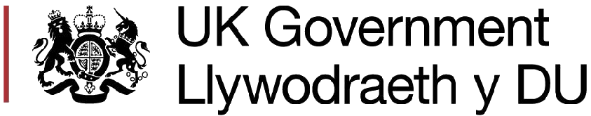 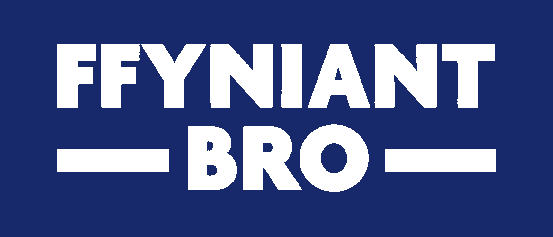 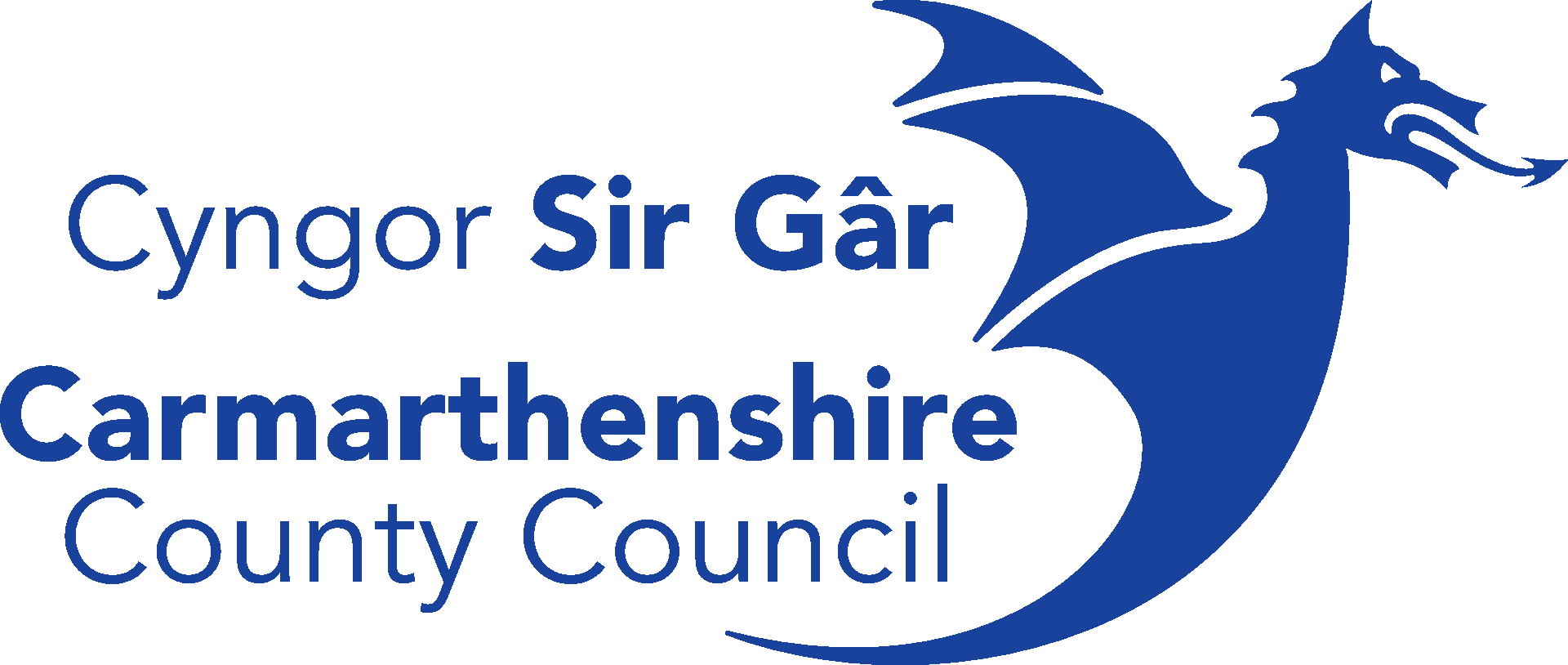 AllbynnauDiffiniadTystiolaeth ArchwilioNifer y seilweithiau ynni carbon isel neu ddi-garbon sy’n cael eu gosodCyfanswm metrau sgwâr y lle sy'n cynnwys seilwaith carbon isel neu ddi-garbon sydd wedi'i gwblhau. Gall hyn fod o fewn unedau preswyl presennol, adeiladau annomestig neu adeiladau eraill.- Mae cwblhau yn golygu cwblhau’n ffisegol y seilwaith carbon isel neu ddi-garbon a bod y lle yn barod i'w feddiannu ar unwaith.Manylion y gwaith/seilwaith sydd wedi’i gwblhau,  ffotograffauNifer y sefydliadau sy'n derbyn grantiauNifer y sefydliadau sy'n derbyn grantiau.Bydd sefydliadau naill ai:- Y buddiolwr terfynol yw derbynnydd y dyfarniad ei hun, er enghraifft, awdurdod lleol, sefydliad addysg uwch neu sefydliad sy'n cynrychioli sector penodol a all fod yn cynnal astudiaeth ddichonoldeb.- Sefydliad sy'n fuddiolwr terfynol ac nad yw'n cyd-fynd â'r disgrifiad uchod ac na ellir ei ddosbarthu o dan y dangosyddion allbwn busnes, er enghraifft, sefydliad elusennol.- Mae grant yn golygu taliad arian parod gan y prosiect nad yw'n cael ei ad-daluCronfa ddata Monitro Prosiect, Ffurflen  Monitro Hawliadau a thystiolaeth ategolNifer y cyfleusterau sy’n cael eu cefnogi/creuNifer yr amwynderau/cyfleusterau newydd sy'n cael eu creu neu eu gwella.- Mae amwynder/cyfleuster yn golygu unrhyw wasanaeth a gynhwysir y tu mewn i strwythur ffisegol, gan gynnwys, ond heb fod yn gyfyngedig i lysoedd ynadon, gorsafoedd heddlu, neuaddau tref, cyfleusterau chwaraeon, ysbytai a thoiledau cyhoeddus.- Mae creu yn golygu nad oedd yr amwynder/cyfleuster yn bodoli o'r blaen.- Mae gwella yn golygu ychwanegu, adnewyddu neu atgyweirio cyfleusterau gyda'r nod o greu mannau cyhoeddus gwell. Nid yw'n cynnwys cynnal a chadw cyfleusterau presennol.Ffurflen Gais Monitro a thystiolaeth ategol, dyluniadau, ffotograffauNifer y digwyddiadau neu’r gweithgareddau lleol sy’n cael eu cefnogiNifer y digwyddiadau neu’r gweithgareddau lleol sy’n cael eu cefnogi. Mae digwyddiad yn cyfeirio at weithgareddau sy’n cael eu cynllunio. Dylai'r rhain berthyn i'r categorïau isod:- Y rhai sy'n ymwneud â: (1) Ffilm, Teledu, Cerddoriaeth, Radio (2) Treftadaeth (3) Celfyddydau, Amgueddfeydd a Llyfrgelloedd.- Mae gweithgareddau a digwyddiadau eraill yn cynnwys, er enghraifft ond heb fod yn gyfyngedig i, chwaraeon, gwirfoddoli, twristiaeth a gweithredu cymdeithasol.Manylion y digwyddiad sydd wedi’i gynllunio h.y., marchnata a hyrwyddo, ffotograffau  Faint o fannau gwyrdd neu las sy’n cael eu creu neu eu gwella (m2)Cyfanswm metrau sgwâr y mannau gwyrdd neu las sydd wedi'u cwblhau neu eu gwella.- Mae mannau gwyrdd neu las yn golygu unrhyw ddŵr, neu dir â llystyfiant, mewn ardal drefol neu fan cyhoeddus. Mae hyn yn cynnwys: parciau, gerddi cyhoeddus, meysydd chwarae, mannau chwarae i blant, coedwigoedd a mannau naturiol eraill, ardaloedd glaswellt, mynwentydd, rhandiroedd, yn ogystal â choridorau gwyrdd fel llwybrau. Nid yw'n cynnwys mannau palmantog rhwng neu o amgylch adeiladau; yn yr achos hwn, gweler y dangosyddion sy'n ymwneud â "llecynnau cyhoeddus".- Mae creu yn golygu creu’n ffisegol fan gwyrdd neu las nad oedd yn bodoli o'r blaen a bod y lle yn agored i'r cyhoedd.- Mae gwella yn golygu ychwanegu, adnewyddu neu atgyweirio cyfleusterau a thirlunio. Nid yw'n cynnwys cynnal a chadw mannau gwyrdd presennol, megis torri gwair, tocio a glanhau.Manylion y cynnig, dyluniadau, ffotograffauNifer y llwybrau neu’r llwybrau beicio sy’n cael eu gwellaCilometrau llwybrau beicio neu lwybrau cerdded newydd neu wedi eu gwella sydd wedi'u cwblhau.- Mae newydd yn golygu bod llwybr beicio neu lwybr cerdded wedi'i adeiladu lle nad oedd yn bodoli o'r blaen. Mae adeiladu llwybrau beicio ar ffyrdd presennol yn cael ei gyfrif fel llwybrau beicio newydd.- Mae gwella yn golygu bod capasiti neu ansawdd y llwybr beicio neu'r llwybr cerdded (gan gynnwys harddu a goleuo) wedi'i wella. Nid yw hyn yn cynnwys gwaith cynnal a chadw arferol ar lwybrau beicio neu lwybrau cerdded.- Mae cwblhau yn golygu bod y llwybr beicio neu'r llwybr cerdded yn gwbl weithredol ac yn agored i'r cyhoedd, a bod yr holl welliannau a gynlluniwyd wedi'u gweithredu'n llawn.Manylion y cynnig, dyluniadau, mapiau, ffotograffauNifer y coed sy’n cael eu plannuNifer y coed newydd sydd wedi cael eu plannu fesul prosiect.- Heblaw am blanhigfa, nid yw hyn yn cynnwys coed sefydledig sy’n cael eu hailblannu o safleoedd eraill.Rhestr o’r math o goed a blannwyd, ffotograffauNifer yr asedau twristiaeth, diwylliant neu dreftadaeth sy’n cael eu creu neu eu gwellaNifer yr asedau twristiaeth, diwylliannol neu dreftadaeth newydd sydd wedi cael eu cwblhau neu eu gwella.- Mae asedau diwylliannol yn golygu safleoedd neu adeiladau cyhoeddus parhaol ar gyfer arddangos neu hyrwyddo celfyddydau a diwylliant, gan gynnwys, ond heb fod yn gyfyngedig i amgueddfeydd, lleoliadau celfyddydol, canolfannau arddangos, theatrau, llyfrgelloedd, a chyfleusterau ffilm.- Mae asedau treftadaeth yn golygu unrhyw adeiladau ar restr treftadaeth briodol.- Mae asedau twristiaeth yn golygu safleoedd neu adeiladau cyhoeddus parhaol sy'n atyniad i ymwelwyr â'r lleoliad.- Mae creu yn golygu nad oedd yr ased twristiaeth, diwylliannol neu dreftadaeth yn bodoli o'r blaen.- Mae gwella/adnewyddu yn golygu ychwanegu, adnewyddu neu wneud atgyweiriadau sylweddol i gyfleusterau. Nid yw'n cynnwys cynnal a chadw cyfleusterau presennol.Manylion y cynnig, dyluniadau, ffotograffauNifer y digwyddiadau/rhaglenni cyfranogolNifer y digwyddiadau a/neu raglenni cyfranogol.- Mae digwyddiadau yn cynnwys, ond heb fod yn gyfyngedig i: digwyddiadau menter rhyngwladol a chynadleddau sy’n cefnogi'r sector twf lleol trwy hyrwyddo rhwydweithio, cydweithio, arloesi, twf yn ogystal ag arbenigedd, arloesi a rhannu adnoddau.- Mae rhaglenni cyfranogol yn golygu darparu digwyddiadau allgymorth ac ymgysylltu ar gyfer safleoedd ac asedau lleol megis sefydliadau diwylliannol, hanesyddol a threftadaeth sy'n rhan o'r cynnig treftadaeth ddiwylliannol leol.Manylion y digwyddiad arfaethedig, deunyddiau marchnata a hyrwyddo, ffotograffauNifer y cyfleoedd gwirfoddoli sy’n cael eu cefnogiNifer y rolau gwirfoddoli wedi’u trefnu sydd wedi cael eu cefnogi o ganlyniad uniongyrchol i'r ymyriad. Mae hyn yn cynnwys cyfleoedd i bobl wirfoddoli'n rheolaidd, a chyfleoedd i wirfoddoli unwaith yn unig.- Mae gwirfoddoli ffurfiol yn cyfeirio at y rhai sydd wedi rhoi cymorth di-dâl drwy grŵp, clwb neu sefydliad: er enghraifft, arwain grŵp, cymorth gweinyddol neu gyfeillio neu fentora pobl.Cadarnhad wedi'i lofnodi gan wirfoddolwr o'r rôl a gyflawnwyd yn ymwneud yn uniongyrchol â chymorth gan y Gronfa Ffyniant Gyffredin.Taflen amser gwirfoddolwyr wedi'i chwblhau.Nifer y prosiectau sy’n cael eu cwblhau’n llwyddiannusNifer y prosiectau unigol sydd wedi’u cwblhau yn y 6 mis diwethaf.- Mae cwblhau yn golygu bod holl weithgareddau'r prosiect wedi'u cwblhau a'r holl rwymedigaethau contractiol pellach wedi'u bodloni.Ffurflenni Monitro Hawliadau a thystiolaeth ategolNifer y bobl sy’n cael eu cyrraedd (rhif)Nifer y bobl yr effeithir yn uniongyrchol arnynt gan ymyriad drwy Gronfa Ffyniant Gyffredin y DU. Bydd y diffiniad o effaith uniongyrchol yn amrywio ar draws ymyriadau.- Cynlluniau ymgysylltu - y rhai sy'n ymgysylltu'n uniongyrchol (e.e., darllen, gwylio, mynychu).Cronfa ddata monitro prosiectauNifer y cyfleusterau sy’n cael eu cefnogi / creu (rhif)Nifer yr amwynderau/cyfleusterau newydd sydd wedi cael eu creu neu eu gwella.- Mae amwynder/cyfleuster yn golygu unrhyw wasanaeth a gynhwysir y tu mewn i strwythur ffisegol, gan gynnwys, ond heb fod yn gyfyngedig i lysoedd ynadon, gorsafoedd heddlu, neuaddau tref, cyfleusterau chwaraeon, ysbytai a thoiledau cyhoeddus.- Mae creu yn golygu nad oedd yr amwynder/cyfleuster yn bodoli o'r blaen.- Mae gwella yn golygu ychwanegu, adnewyddu neu atgyweirio cyfleusterau gyda'r nod o greu mannau cyhoeddus gwell. Nid yw'n cynnwys cynnal a chadw cyfleusterau presennol.
Adroddiad diwedd prosiect, ffotograffau, cynlluniau dylunioNifer y bobl sy'n mynychu sesiynau hyfforddiNifer y bobl sy'n mynychu sesiynau hyfforddi-Mae sesiynau hyfforddi yn cynnwys, ond heb fod yn gyfyngedig i: hyfforddiant sy’n canolbwyntio ar sgiliau digidol, rheoli, arwain, cydweithio, rhwydweithio a dewisiadau amgen carbon is.Cofrestr o fynychwyrNifer yr astudiaethau dichonoldeb sy’n cael eu cefnogi (Rhif)Mae sefydliad o ganlyniad i gymorth yn cynhyrchu astudiaeth ddichonoldeb mewn perthynas â blaenoriaethau buddsoddi Cronfa Ffyniant Gyffredin y DU. Nid oes angen i gyllid ar gyfer prosiectau ddod o Gronfa Ffyniant Gyffredin y DU i fod yn gymwys.Copi o astudiaeth ddwyieithog/adroddiad dwyieithogCanlyniadDiffiniadTystiolaeth archwilioNifer y swyddi sydd wedi’u creu Nifer y swyddi sydd wedi’u creu o ganlyniad uniongyrchol i'r prosiect a gefnogwyd (ni all ymwneud â staff cyflenwi)Cadarnhad wedi'i lofnodi gan gyflogwr o swydd newydd, proses recriwtio, hysbyseb swyddSwyddi wedi'u diogeluMae swydd sydd wedi’i diogelu yn swydd barhaol â thâl a oedd mewn perygl cyn i gymorth gael ei ddarparu, ac yr oedd y cymorth wedi helpu'r busnes i'w chadw.Cadarnhad wedi'i lofnodi gan gyflogwr o’r swydd sydd wedi’i diogeluMwy o ymwelwyrY cynnydd yn nifer yr ymwelwyr â’r ardal leol, gan gynnwys marchnadoedd, canol y dref, atyniadau twristiaid, mannau gwyrdd a glas a lleoliadau diwylliannol a threftadaeth. Dylai'r cyfrif presenoldeb fod yn seiliedig ar ffigurau tocynnau / mynediad, lle bo'n berthnasol. Dylai'r sampl o leoliadau sy’n cael eu holrhain aros yr un peth dros amser, oni bai bod lleoliadau newydd eu sefydlu yn cael eu creu yn ystod y cyfnod adrodd y gellir eu cynnwys.Bydd adrodd hefyd yn hwyluso'r opsiwn i adrodd metrig gostyngiad.Tystiolaeth o niferoedd ymwelwyr h.y. ffigurau tocynnau a/neu fynediadMwy o ddefnyddwyr cyfleusterau/amwynderauY cynnydd yn nifer defnyddwyr  cyfleusterau/amwynderau. Defnyddwyr yw'r bobl sy'n defnyddio cyfleusterau/amwynderau. Mae amwynder/cyfleuster yn golygu unrhyw wasanaeth a gynhwysir y tu mewn i strwythur ffisegol, gan gynnwys, ond heb fod yn gyfyngedig i lysoedd ynadon, gorsafoedd heddlu, neuaddau tref, sefydliadau diwylliannol, ysbytai a thoiledau cyhoeddus.Bydd adrodd hefyd yn hwyluso'r opsiwn i adrodd metrig gostyngiad. Tystiolaeth o nifer y defnyddwyrCynyddu niferoedd ymgysylltuY cynnydd yn nifer yr unigolion sy'n ymgysylltu â'r ardal / gweithgaredd lleol yn ystod y 12 mis diwethaf. Gall ymgysylltu gynnwys ymgysylltiadau corfforol a digidol.Dylai’r hyn sy’n cael ei ystyried fel yr ‘ardal leol’ lle mae digwyddiadau’n cael eu cofnodi barhau’n gyson drwy gydol y broses gasglu e.e. ni ddylid cynnwys/diystyru digwyddiadau mewn lleoliadau cyfagos a gafodd eu diystyru/cynnwys mewn ffurflenni blaenorolTystiolaeth o niferoedd presenoldeb, ymweliadau â gwefan/ap, ffotograffauNifer y rhaglenni celfyddydol, diwylliannol, treftadaeth a chreadigol a arweinir gan y gymuned o ganlyniad i’r cymorthNifer y rhaglenni a ddechreuwyd oherwydd cymorth a ddarparwyd drwy ymyriadau gan Gronfa Ffyniant Gyffredin y DU. Mae’r dangosydd hwn yn canolbwyntio ar raglenni sy’n cael eu harwain gan y grwpiau cymunedol (grŵp neu sefydliad hunanlywodraethu a dielw sy’n gweithio er budd y cyhoedd) ac mae’n canolbwyntio ar y celfyddydau, diwylliant a threftadaeth.Manylion y rhaglenni a ddarparwyd, marchnata a hyrwyddo, ffotograffauNifer y cyfleoedd gwirfoddoli sydd wedi’u creu o ganlyniad i’r cymorthNifer y rolau gwirfoddoli wedi’u trefnu sydd wedi cael eu creu o ganlyniad uniongyrchol i'r ymyriad. Mae hyn yn cynnwys cyfleoedd i bobl wirfoddoli'n rheolaidd, a chyfleoedd i wirfoddoli unwaith yn unig.- Mae gwirfoddoli ffurfiol yn cyfeirio at y rhai sydd wedi rhoi cymorth di-dâl drwy grŵp, clwb neu sefydliad: er enghraifft, arwain grŵp, cymorth gweinyddol neu gyfeillio neu fentora pobl.Manylion rolau gwirfoddolwyr sydd wedi’u creu, nifer yr oriauCynnydd yn nifer y prosiectau sy’n deillio o astudiaethau dichonoldeb a ariennirNifer y prosiectau sydd wedi deillio o astudiaethau dichonoldeb a ariannwyd gan Gronfa Ffyniant Gyffredin y DU. Nid oes angen i gyllid ar gyfer prosiectau ddod o Gronfa Ffyniant Gyffredin y DU i fod yn gymwys.Manylion y prosiect a gyflawnwydSafleoedd â gwell cysylltedd digidol o ganlyniad i’r cymorthNifer y safleoedd sydd wedi cael cymorth lle mae’r cyflymder band eang sydd ar gael wedi cynyddu.- Mae safle yn golygu tŷ neu adeilad, ynghyd â'i dir a'i adeiladau allanol.Canlyniadau profion cyflymder band eang cyn ac ar ôl y cymorthMwy o seilwaith ynni carbon isel neu ddi-garbon wedi'i osodY cynnydd yn y lle sy'n cynnwys seilwaith carbon isel neu ddi-garbon sydd wedi'i gwblhau. Gall hyn fod o fewn unedau preswyl presennol, adeiladau annomestig neu adeiladau eraill.- Mae Seilwaith Carbon Isel neu Ddi-garbon yn golygu unrhyw welliannau i'r unedau sy'n lleihau'r galw am ynni, yn hyrwyddo amrywio ffynonellau ynni, neu'n ysgogi defnydd mwy priodol o ynni.- Mae cwblhau yn golygu cwblhau’n ffisegol y seilwaith carbon isel neu ddi-garbon a bod lle yn barod i'w feddiannu ar unwaith.Manylion seilwaith newydd, ffotograffauMeini Prawf Dethol Sgôr Pwysoliad Y gallu i fodloni un neu fwy o themâu allweddol y gronfa a bydd yn cyflawni ystod eang o allbynnau a chanlyniadau  10 x 2 (20) I ba raddau y gall y prosiect ddangos tystiolaeth glir o angen 10 x 2 (20) Cynaliadwyedd y cynnig, beth yw'r strategaeth cwblhau, parhau neu ymadael 10 x 1 (10) Wedi ystyried sut mae cyfleoedd sgiliau a phobl yn rhan o gyflawni’r prosiect ehangach 10 x 1 (10) Gwerth am Arian / Cynaliadwy yn Ariannol 10 x 2 (20) I ba raddau y gellir cyflawni'r prosiect o fewn amserlen y rhaglen 10 x 2 (20) Disgrifiad o’r Ymateb Sgôr Sgôr Cyflwyniad Perffaith sy'n Cydymffurfio'n Llawn - mae'r ymateb yn fanwl iawn ac yn rhoi hyder yng ngallu'r ymgeisydd i gyflawni'r holl ofynion 10 10 Cyflwyniad Rhagorol – mae’r ymateb yn fanwl ac yn rhoi hyder yng ngallu’r ymgeisydd i gyflawni’r gofynion 9 9 Cyflwyniad Da Iawn – ymateb manwl credadwy ac argyhoeddiadol i'r gofynion 8 8 Cyflwyniad Da: ymateb credadwy i'r gofyniad 7 7 Cyflwyniad Boddhaol – ymateb digonol i ofynion ac amcanion y rhaglen 6 6 Cyflwyniad Gweddol – yn mynd i'r afael â rhai o'r gofynion ond yn brin o fanylion mewn mannau 5 5 Cyflwyniad Derbyniol - nid yw'r ymateb yn bodloni'r gofynion ac mae wedi'i egluro'n wael ond nid yn ddigon gwael i’w wrthod.  4 4 OS NA ALLWCH FODLONI'R SAFON OFYNNOL AR GYFER UNRHYW GWESTIWN CAIFF EICH CYFLWYNIAD EI EITHRIO O'R BROSES WERTHUSOOS NA ALLWCH FODLONI'R SAFON OFYNNOL AR GYFER UNRHYW GWESTIWN CAIFF EICH CYFLWYNIAD EI EITHRIO O'R BROSES WERTHUSOOS NA ALLWCH FODLONI'R SAFON OFYNNOL AR GYFER UNRHYW GWESTIWN CAIFF EICH CYFLWYNIAD EI EITHRIO O'R BROSES WERTHUSOCyflwyniad Gwan – methu â bodloni'r rhan fwyaf o'r gofynion ac wedi'i egluro'n wan, neu ddim o gwbl. Bodloni'r gofynion i raddau cyfyngedig yn unig.3 3 Cyflwyniad Gwael - prin yn bodloni'r gofynion ac yn codi amheuon ynglŷn â'r gallu i ddatblygu prosiect derbyniol a buddiol.2 2 Cyflwyniad Annerbyniol (Materion mawr) - naill ai'n methu'n llwyr â bodloni'r meini prawf neu'n methu â dangos unrhyw ddealltwriaeth/profiad/hygrededd mewn perthynas ag amcanion y rhaglen.1 1 Ymateb heb ei lenwi, neu ymateb sy'n gwbl annerbyniol ac nad yw'n cyflawni'r gofyniad mewn unrhyw ffordd.0 0 Byddwn yn mapio gallu cyfredol y sefydliad i gyflawni yn GymraegByddwn yn ymdrechu i gynyddu gallu’r sefydliad i gyflawni’n Gymraeg naill ai trwy gyflogi staff gyda sgiliau Cymraeg , trwy ddefnyddio gwirfoddolwyr gyda sgiliau Cymraeg neu gan weithio mewn partneriaeth gyda sefydliad arall a all ddarparu yn y Gymraeg.Byddwn yn sicrhau bod gennym drefniadau ar waith i ddarparu defnyddiau yn GymraegByddwn yn ystyried cael darpariaeth Gymraeg o’r cychwyn cyntaf, wrth gynllunio’r ddarpariaethMae gennym ni Bolisi neu Gynllun Gweithredu’r Gymraeg sy’n amlinellu ein hymrwymiad i’r Gymraeg ym mhopeth a wnawnRydym yn sefydliad Cymraeg sy’n gweinyddu ac yn darparu yn y GymraegByddwn yn cyhoeddi pob deunydd cyhoeddusrwydd yn Gymraeg, yn electronig ac ar bapur. Byddwn yn sicrhau bod deunyddiau hyrwyddo yn y Gymraeg yn cael eu cyhoeddi'r un pryd â deunyddiau Saesneg, i’r un safon ac ar ffurf ble bydd y Gymraeg yn cael ei darllen gyntaf.Byddwn yn hyrwyddo ein darpariaeth / gwasanaeth i gynulleidfa Gymraeg gan nodi’n glir bod darpariaeth Gymraeg neu ddwyieithog ar gael.Byddwn yn annog siaradwyr Cymraeg i gymryd rhan / defnyddio ein gwasanaeth / prosiect yn GymraegByddwn yn hyrwyddo’r Gymraeg ym mhob gweithgareddBydd siaradwyr Cymraeg ein sefydliad yn gwisgo bathodynnau sy’n nodi y gallant siarad Cymraeg ac annog pobl i siarad Cymraeg.Byddwn yn creu hunaniaeth Gymraeg neu ddwyieithog ar gyfer fy mhrosiect / gwasanaethByddwn yn cyfathrebu neges gyffredinol â’r cyhoedd yn ddwyieithog Fe wnawn gynnig cyfathrebu ag unigolion yn Gymraeg ac yna cyfathrebu â nhw yn eu dewis iaithByddwn yn darparu ein gweithgaredd yn GymraegByddwn yn darparu ein gweithgaredd yn ddwyieithog, gan sicrhau bod y Gymraeg yn cael ei thrin yr un môr ffafriol â’r SaesnegOs na ellir darparu elfen o’r gweithgaredd yn Gymraeg oherwydd diffyg staff, byddwn yn gwneud pob ymdrech i sicrhau bod y Gymraeg yn cael ei thrin yr un fath â’r Saesneg, gan ddefnyddio hwyluswyr Cymraeg neu gyfieithu ar y pryd, neu drwy weithio mewn partneriaeth â sefydliadau eraill.Byddwn yn hyrwyddo elfennau Cymraeg ein darpariaethMae gennym ni ddealltwriaeth o sefyllfa ieithyddol y sir ac rydym yn deall yr angen i hyrwyddo’r GymraegByddwn yn cynnig darpariaeth Gymraeg yn hytrach nag aros i rywun ofyn am ddarpariaeth GymraegByddwn yn ymgysylltu â chymunedau Cymraeg (daearyddol neu fel arall)Byddwn yn sicrhau nad yw ein darpariaeth yn cael effaith negyddol ar y defnydd cyffredinol o’r Gymraeg yn y sir, gan gynnwys sicrhau nad yw ein darpariaeth yn annog siaradwyr Cymraeg i ymgysylltu â’i gilydd yn Saesneg oherwydd ein darpariaethByddwn yn sicrhau defnydd o’r Gymraeg yn ein holl ddarpariaeth gan gynnwys gan y rhai llai rhuglBydd ein gweithgaredd yn rhoi cyfle i bobl ddefnyddio eu Cymraeg neu ddatblygu eu sgiliau CymraegByddwn yn cydweithio â phartneriaid sy’n hybu’r Gymraeg (Mentrau Iaith, yr Urdd, Ffermwyr Ifanc, Meithrin, Cymraeg i Blant, Ysgolion Cymraeg, Cymraeg i Oedolion, capeli, corau, papurau newydd lleol, fforymau a rhwydweithiau sy’n hybu’r Gymraeg)Atodiad D - Rheolau ynghylch Caffael Grant gan Drydydd PartiAtodiad D - Rheolau ynghylch Caffael Grant gan Drydydd PartiAtodiad D - Rheolau ynghylch Caffael Grant gan Drydydd PartiY GofynionGwerthY Broses GaffaelPopethhyd at £4,999  Rhaid cael a chadw o leiaf 1 Dyfynbris ysgrifenedigMae'n rhaid cael y gwerth gorau am arian ac mae'n rhaid cymryd gofal rhesymol i gael nwyddau, gwaith neu wasanaethau o ansawdd digonol am bris cystadleuol. Rhaid cadw cofnod dogfennol i gefnogi'r penderfyniad at ddibenion archwilio. Gofynnir i ymgeiswyr 'Meddwl Sir Gâr yn Gyntaf' wrth geisio dyfynbrisiau ar gyfer prynu Nwyddau/Gwasanaethau. Felly, edrychwch ar y farchnad i weld a oes unrhyw fusnesau yn Sir Gaerfyrddin a all ddarparu'r nwyddau / gwasanaeth yr ydych yn ceisio eu prynu. Efallai y bydd gofyn i ymgeiswyr ddangos eu bod wedi ceisio dyfynbrisiau o'r fath.Popeth£5,000 a £24,999Rhaid ceisio o leiaf 3 dyfynbris ysgrifenedig o ffynonellau cystadleuol*. Mae'n rhaid i'r dyfynbrisiau fod yn seiliedig ar yr un fanyleb a chael eu gwerthuso ar sail 'tebyg am debyg'. Mae'n rhaid cofnodi'r dyfynbrisiau a geisiwyd, y broses werthuso a'r penderfyniad dyfarnu mewn dogfen gofnodedig.Gofynnir i ymgeiswyr 'Meddwl Sir Gâr yn Gyntaf' wrth geisio dyfynbrisiau ar gyfer prynu Nwyddau/Gwasanaethau. Felly, edrychwch ar y farchnad i weld a oes unrhyw fusnesau yn Sir Gaerfyrddin a all ddarparu'r nwyddau / gwasanaeth yr ydych yn ceisio eu prynu. Efallai y bydd gofyn i ymgeiswyr ddangos eu bod wedi ceisio dyfynbrisiau o'r fath.Popeth£25,000 a £74,999Rhaid ceisio o leiaf 3 dyfynbris ysgrifenedig o ffynonellau cystadleuol*. Mae'n rhaid fod y dyfynbrisiau'n seiliedig ar:yr un fanyleb yr un meini prawf gwerthuso a'u gwerthuso ar sail 'tebyg am debyg'.  Yr arfer gorau yw sefydlu panel gwerthusoyr un dyddiad cau.Mae'n rhaid cofnodi'r dyfynbrisiau a geisiwyd, y broses werthuso a'r penderfyniad dyfarnu mewn dogfen gofnodedig at ddibenion archwilio.**Os na ddaw mwy nag un dyfynbris i law mae'n rhaid ichi gysylltu â'r Rheolwr Prosiect o Gyngor Sir Caerfyrddin (CSC), i roi'r manylion a chyfiawnhau'r broses gaffael a ddefnyddiwyd. Bydd yn rhaid i'r penderfyniad i symud ymlaen i brynu gael ei gymeradwyo gan CSC, fesul achos. Os yw'n amlwg y gellid ceisio mwy nag un dyfynbris, gall fod yn ofynnol ichi hysbysebu ar wefan GwerthwchiGymru.- https://www.sell2wales.gov.wales DS - nid yw trothwyon gwariant o £75K ac is yn cynnwys TAWDS - nid yw trothwyon gwariant o £75K ac is yn cynnwys TAWDS - nid yw trothwyon gwariant o £75K ac is yn cynnwys TAWNwyddau a Gwasanaethau£75,000 a £213,477Rhaid ceisio o leiaf 4 tendr o ffynonellau cystadleuol*, gydag  isafswm o 2 dendr yn dod i law**.Rhaid rhoi'r un wybodaeth i bawb sy’n tendro: yr un fanyleb a'r un gofynion amlinelliad o'r meini prawf gwerthuso a ddefnyddir wrth ddyfarnu'r contract un dyddiad cau ar gyfer derbyn tendrau, gydag ymrwymiad i beidio â derbyn ceisiadau ar ôl hynny.Mae'n rhaid i'r broses werthuso a ddefnyddir gyd-fynd â'r meini prawf gwerthuso a bennwyd yn wreiddiol a rhaid llunio adroddiad gwerthuso sy'n nodi ar ba sail y dyfarnwyd y tendr llwyddiannus. Yr arfer gorau yw sefydlu panel gwerthuso i bwyso a mesur y tendrau.** Os na ddaw mwy nag un tendr i law mae'n rhaid ichi gysylltu â'r Rheolwr Prosiect o Gyngor Sir Caerfyrddin (CSC), i roi'r manylion a chyfiawnhau'r broses gaffael a ddefnyddiwyd. Bydd yn rhaid i'r penderfyniad i symud ymlaen i brynu gael ei gymeradwyo gan CSC, fesul achos. Os yw'n amlwg y gellid ceisio mwy nag un tendr, gall fod yn ofynnol ichi hysbysebu ar wefan GwerthwchiGymru. https://www.sell2wales.gov.walesGwaith£75,000 a £5,336,937Rhaid ceisio o leiaf 4 tendr o ffynonellau cystadleuol*, gydag  isafswm o 3 thendr yn dod i law**. Rhaid rhoi'r un wybodaeth i bawb sy’n tendro: yr un fanyleb a'r un gofynion amlinelliad o'r meini prawf gwerthuso a ddefnyddir wrth ddyfarnu'r contract un dyddiad cau ar gyfer derbyn tendrau, gydag ymrwymiad i beidio â derbyn ceisiadau ar ôl hynny.Mae'n rhaid i'r broses werthuso a ddefnyddir gyd-fynd â'r meini prawf gwerthuso a bennwyd yn wreiddiol a rhaid llunio adroddiad gwerthuso sy'n nodi ar ba sail y dyfarnwyd y tendr llwyddiannus.  Yr arfer gorau yw sefydlu panel gwerthuso i bwyso a mesur y tendrau.** Os na ddaw mwy nag un tendr i law mae'n rhaid ichi gysylltu â'r Rheolwr Prosiect o Gyngor Sir Caerfyrddin (CSC), i roi'r manylion a chyfiawnhau'r broses gaffael a ddefnyddiwyd. Bydd yn rhaid i CSC gymeradwyo'r penderfyniad i symud ymlaen i brynu fesul achos.  Os yw'n amlwg y gellid ceisio mwy nag un tendr, gall fod yn ofynnol ichi hysbysebu ar wefan GwerthwchiGymru. https://www.sell2wales.gov.walesYn achos contractau sy'n werth mwy na £250k: Wrth ddewis contractwyr ar gyfer y rhestr dendrau, argymhellir cynnal y diwydrwydd dyladwy a'r gwiriadau ariannol priodol ar y partïon hyn. Mae'n rhaid, o leiaf, cynnal diwydrwydd dyladwy a gwiriadau ariannol ar y contractwr a ffefrir yn dilyn y gwerthusiad a chyn dyfarnu'r contract. DS - nid yw trothwyon gwariant ar gyfer Nwyddau / Gwasanaethau o dan £213,477 a gwaith o dan £5,336,937 yn cynnwys TAWDS - nid yw trothwyon gwariant ar gyfer Nwyddau / Gwasanaethau o dan £213,477 a gwaith o dan £5,336,937 yn cynnwys TAWDS - nid yw trothwyon gwariant ar gyfer Nwyddau / Gwasanaethau o dan £213,477 a gwaith o dan £5,336,937 yn cynnwys TAWNwyddau a GwasanaethauMwy na £213,477*Os yw contract am Nwyddau neu Wasanaethau yn debygol o fod yn fwy na £213,477 rhaid i'r ymgeisydd gysylltu â rheolwr y prosiect i benderfynu a fydd y contract yn ddarostyngedig i Reoliadau Contractau Cyhoeddus 2015.GwaithMwy na £5,336,937*Os yw contract am Waith yn debygol o fod yn fwy na £5,336,937 rhaid i'r ymgeisydd gysylltu â rheolwr y prosiect i benderfynu a fydd y contract yn ddarostyngedig i Reoliadau Contractau Cyhoeddus 2015.* Wrth gyfrifo gwerth amcangyfrifedig y contract er mwyn penderfynu a yw rheoliadau llawn y DU yn berthnasol, rhaid i'r amcangyfrif o werth y contract (ar gyfer y gwerthoedd hyn yn unig - nid yn is) fod yn cynnwys TAW ar 01 Ionawr 2022. Y rheswm dros hyn yw bod y DU yn aelod annibynnol o'r GPA (Cytundeb ar Gaffael gan Lywodraethau).* Wrth gyfrifo gwerth amcangyfrifedig y contract er mwyn penderfynu a yw rheoliadau llawn y DU yn berthnasol, rhaid i'r amcangyfrif o werth y contract (ar gyfer y gwerthoedd hyn yn unig - nid yn is) fod yn cynnwys TAW ar 01 Ionawr 2022. Y rheswm dros hyn yw bod y DU yn aelod annibynnol o'r GPA (Cytundeb ar Gaffael gan Lywodraethau).* Wrth gyfrifo gwerth amcangyfrifedig y contract er mwyn penderfynu a yw rheoliadau llawn y DU yn berthnasol, rhaid i'r amcangyfrif o werth y contract (ar gyfer y gwerthoedd hyn yn unig - nid yn is) fod yn cynnwys TAW ar 01 Ionawr 2022. Y rheswm dros hyn yw bod y DU yn aelod annibynnol o'r GPA (Cytundeb ar Gaffael gan Lywodraethau).Gall methiant i gadw at y gweithdrefnau perthnasol a amlinellir uchod gael ei ystyried yn ddiffyg cydymffurfio a gallai hynny arwain at dynnu’n ôl y cynnig o grant a hawlio'r arian yn ôl o bosibl.Mewn achosion lle na allwch gydymffurfio â gofynion y gweithdrefnau hyn, rhaid ichi roi gwybod i reolwr y prosiect. Os oes gennych unrhyw ymholiadau ynghylch sut i weithredu’r gweithdrefnau hyn, cysylltwch â’r Rheolwr Prosiect i gael eglurhad a chyfarwyddyd pellach.Pethau i'w gwneudPethau i beidio â’u gwneud gofalwch fod unrhyw wrthdaro buddiannau posibl yn cael ei ddatgan ar y cyfle cyntaf posibl.Peidiwch â gogwyddo’r fanyleb er mwyn diystyru neu wahaniaethu yn erbyn cyflenwyr, hynny yw cyfyngu'r fanyleb i frand penodol. cydymffurfiwch â'r rheolau priodolPeidiwch â newid y fanyleb ar ôl iddi gael ei dosbarthu.gofalwch fod y fanyleb yn fanwl-gywir a heb fod yn fwy na'r gofynion.Peidiwch â newid y meini prawf gwerthuso yn ystod y broses.gofalwch fod y Meini Prawf Gwerthuso yn uniongyrchol berthnasol i bwnc y contractPeidiwch â rhoi rhy ychydig o amser i gwmnïau gyflwyno dyfynbris.gofalwch lenwi a chadw cofnodion llawn er gwybodaeth ar gyfer y dyfodol ac at ddibenion archwilioPeidiwch â rhoi gormod o fanylion ar lafar pan fyddwch yn ateb cwestiynau penodol gan gyflenwyr. Mae'n rhaid darparu'r un wybodaeth i'r holl gyflenwyr i sicrhau bod y broses yn un deg. gofalwch fod y dyfynbrisiau/tendrau yn cael eu gwerthuso ar sail 'tebyg i'w debyg.Peidiwch â datgelu prisiau i gyflenwyr posibl.gofalwch eich bod yn delio â chyflenwyr mewn modd agored, tryloyw a hynny heb wahaniaethu.Peidiwch â thorri'r rheolau ynghylch cyfrinachedd.caniatáu digon o amser i gwmnïau gyflwyno eu dyfynbrisPeidiwch ag agor dyfynbrisiau/tendrau cyn y dyddiad cau.sicrhau bod gwerth y Nwyddau / Gwaith neu'r Gwasanaeth yn cael ei amcangyfrif yn gywir ar ddechrau'r broses i gymhwyso'r broses gaffael gywir. Rhaid defnyddio'r gwerth agregedig lle bo hynny'n berthnasol. Peidiwch ag ystyried ceisiadau a ddaw i law ar ôl y dyddiad cau.TeitlDisgrifiadCydgasgluCyfuno gwerth y contractau ar wahân ar gyfer yr un cyflenwad, gwasanaeth neu waith.Y ContractContract at ddibenion y Rheolau hyn fydd unrhyw gytundeb (boed yn ysgrifenedig) rhwng yr ymgeisydd am grant ac un neu fwy o bartïon eraill ar gyfer: -gwerthu nwyddau neu ddeunyddiau.cyflenwi nwyddau neu ddeunyddiau.cyflawni gwaithy ddarpariaeth gwasanaethau (gan gynnwys llety a chyfleusterau). Ffynhonnell Gystadleuoldarparwr annibynnol yn gwneud cynnig yn erbyn darparwr annibynnol arallNwyddaueitemau materol yw nwyddau h.y. offer, bwyd, cerbydau ac atiRheoliadau Contractau Cyhoeddus 2015rheolau a rheoliadau y mae’n rhaid i sefydliadau’r Sector Cyhoeddus lynu wrthynt wrth gaffael Nwyddau, Gwaith a Gwasanaethau dros drothwy gwerth penodol lle dylid cynnal Ymarfer Tendro swyddogol yn unol â Rheoliadau Contractau Cyhoeddus 2015.Gwerthusiaddull o bennu pa gynnig yw'r gorau o ran darparu gwerth yr arian yn unol â'r meini prawf gwerthuso a bennwyd ymlaen llawMeini Prawf GwerthusoRhestr o'r gofynion allweddol a dynnwyd o'r fanyleb a fydd yn galluogi'r cyflenwyr i esbonio sut y maent yn bwriadu darparu'r gofynion a gaiff eu gwerthuso. Mae'r meini prawf a ddefnyddir i benderfynu pa dendr yw'r mwyaf economaidd fanteisiol yn seiliedig ar gyfuniad o feini prawf pris/cost ac ansawdd.Panel GwerthusoYr arfer gorau yw sefydlu panel gwerthuso i gynnal yr ymarfer gwerthuso. Fe all fod yn briodol cael panel traws-swyddogaethol. Dylai'r panel gytuno ar y fanyleb a'r meini prawf gwerthuso. Dylai'r Panel weithredu'n gyson ym mhob cam o'r ymarferiad caffaelGwerthwchigymru Gwefan Gaffael Genedlaethol yw hon lle caiff holl gontractau’r sector cyhoeddus eu hysbysebu. Gall Derbynwyr Grant Trydydd Parti hefyd hysbysebu trwy'r wefan, a hynny yn rhad ac am ddim, ewch i wefan GwerthwchiGymru www.gwerthwchigymru.llyw.cymru/ a chysylltwch â llinell gymorth y wefan ar 0800 222 9004 i gael rhagor o wybodaeth. Gwasanaethautasgau a wneir gan bobl h.y. gwasanaethau ymgynghoriaeth, gwasanaethau cyfieithu ac atiManylebdatganiad ysgrifenedig yw hwn sy’n diffinio'r gofynion. Bydd y fanyleb yn amrywio yn ôl y gwaith, y cynnyrch neu’r gwasanaeth dan sylw. Efallai mai disgrifiad byr fydd yn achos cynnyrch syml, ond yn achos gofyniad cymhleth, bydd yn ddogfen gynhwysfawr. Ni ddylai disgrifiad o'r nwyddau, y gwaith neu'r gwasanaethau gyfeirio at wneuthuriad, brand neu ffynhonnell benodol. Tendr/Dyfynbrisdogfen y bydd darpar gyflenwr yn ei llunio mewn ymateb i wahoddiad i dendro/rhoi dyfynbris. Mae'r ddogfen yn nodi gwybodaeth gyffredinol drwy arddangos gallu a chymhwyster y cyflenwr - gan gynnwys gwybodaeth fanwl am sut y mae'n bwriadu cyflawni manylebau'r gofyniad. Gwaithgan gynnwys tirweddu, adeiladu, gwaith adeiladu ac atiA yw'r cymorth ariannol yn cael ei roi, yn uniongyrchol neu'n anuniongyrchol, o adnoddau cyhoeddus gan awdurdod cyhoeddus?YDY/NAC YDY Mae 'awdurdod cyhoeddus' yn cynnwys unrhyw endid sy'n arfer swyddogaethau o natur gyhoeddus. Mae hyn yn cynnwys awdurdodau cyhoeddus ar unrhyw lefel o lywodraeth ganolog, datganoledig, rhanbarthol neu leol a chyrff anllywodraethol sy'n cyflawni swyddogaeth gyhoeddus.Mae 'adnoddau cyhoeddus' yn cynnwys arian cyhoeddus sy'n cael eu gweinyddu gan lywodraeth y DU, y llywodraethau datganoledig, neu awdurdodau lleol, p'un a ydynt yn cael eu rhoi'n uniongyrchol, drwy gyrff cyhoeddus (megis asiantaethau), neu drwy gyrff preifat.Ydy'r cymorth ariannol yn rhoi mantais economaidd i un neu fwy o fentrau?YDY/NAC YDYRhaid i'r derbynnydd fod yn 'fenter': unrhyw endid sy'n ymwneud â gweithgaredd economaidd, sy'n golygu cynnig nwyddau a gwasanaethau ar farchnad.Rhaid i'r cymorth ariannol roi mantais economaidd, gan olygu ei fod yn cael ei ddarparu ar delerau ffafriol. Ni fydd cymorth ariannol yn rhoi mantais economaidd pe gellid ystyried yn rhesymol ei fod wedi'i gael ar yr un telerau ar y farchnad.Ydy'r cymorth ariannol yn benodol? Hynny yw, a yw'r fantais economaidd wedi'i darparu i un fenter (neu fwy nag un), ond nid i eraill?YDY/ NAC YDYMae hyn yn cwmpasu cymorth ariannol a ddarperir i fuddiolwyr penodol a bennir yn ôl disgresiwn gan y llywodraeth, yn ogystal â chymorth sy'n elwa (yn uniongyrchol neu'n anuniongyrchol) dim ond mentrau mewn sector, diwydiant neu ardal benodol, neu gyda nodweddion penodol.A fydd y cymorth ariannol yn cael, neu a yw'n gallu cael, effaith ar gystadleuaeth neu fuddsoddiad o fewn y DU, neu fasnach neu fuddsoddiad rhwng y DU a gwlad neu diriogaeth arall?YDY/NAC YDY 